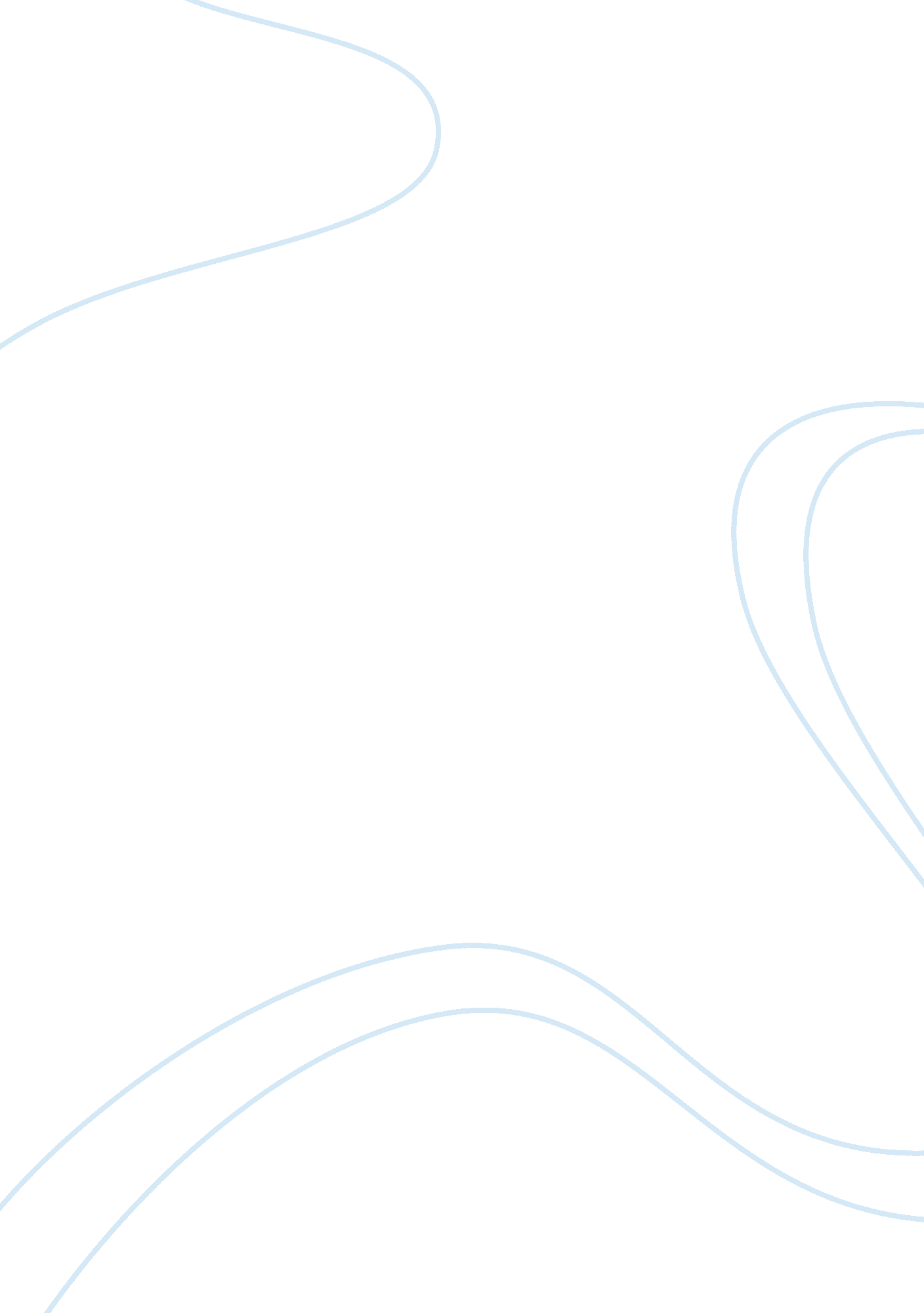 Koror jail palau essayGovernment, Corruption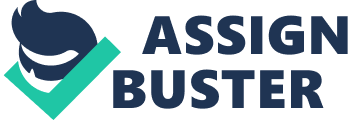 Many countries could never afford a budget so gage irately high for their entire Criminal Justice system let alone the Corrections aspect of it. These countries have had to make adjustments to their prison systems that are moor e cost effective. In the case of the Kronor Jail on the island of Paula, these changes ha eve not only made sense fiscally but have improved the relationship be; en inmates and guards and created a more fulfilling environment for the inmates of the jail. Kronor Jail is the only correctional facility in the Republic of Paula. This archipelago consists of 300 islands with a population of roughly 20, 000 people e. Located slightly north of the equator this small nation is a trust territory of the United States. The Republic of Paula has adopted a constitution modeled after the U. S. Constitution on. This being the case you would assume that they would have similar practices as FAA r as corrections are concerned. In looking at the Kronor Jail, you will find it quite did efferent than any jail or prison in the united States. There are several differences that will be demonstrated through this investigation. 3 First it is important to understand the statistics that the Division Of Correction s of the Republic of Paula is confronting. The Kronor Jail in 2004 housed 1 10 inmate sees. This seems like an extremely small number for being the only corrections facility in the country but when the population is only 20, 000 people, this number increases to 550 per 1 00, 000 people. This inflated number would make it more relative to countries s like the Russian Federation or Cuba. 